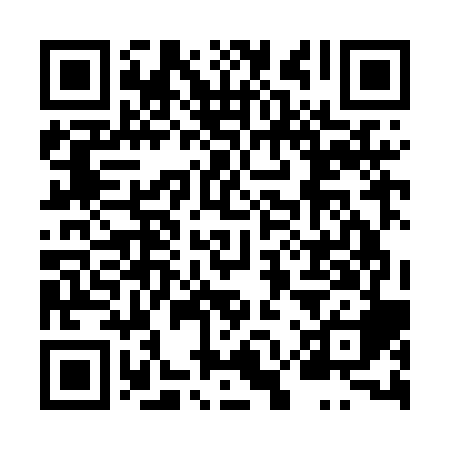 Ramadan times for Tahir Ekdala, BangladeshMon 11 Mar 2024 - Wed 10 Apr 2024High Latitude Method: NonePrayer Calculation Method: University of Islamic SciencesAsar Calculation Method: ShafiPrayer times provided by https://www.salahtimes.comDateDayFajrSuhurSunriseDhuhrAsrIftarMaghribIsha11Mon5:025:026:1812:153:396:126:127:2812Tue5:015:016:1712:153:396:136:137:2813Wed5:005:006:1612:143:396:136:137:2914Thu4:594:596:1512:143:396:146:147:2915Fri4:584:586:1412:143:396:146:147:3016Sat4:574:576:1312:133:396:146:147:3017Sun4:564:566:1212:133:396:156:157:3118Mon4:554:556:1112:133:396:156:157:3119Tue4:544:546:1012:133:386:166:167:3120Wed4:534:536:0912:123:386:166:167:3221Thu4:524:526:0812:123:386:176:177:3222Fri4:514:516:0712:123:386:176:177:3323Sat4:504:506:0612:113:386:176:177:3324Sun4:494:496:0512:113:386:186:187:3425Mon4:484:486:0412:113:386:186:187:3426Tue4:474:476:0312:103:386:196:197:3527Wed4:454:456:0212:103:386:196:197:3528Thu4:444:446:0112:103:376:196:197:3629Fri4:434:436:0012:103:376:206:207:3630Sat4:424:425:5912:093:376:206:207:3731Sun4:414:415:5812:093:376:216:217:371Mon4:404:405:5712:093:376:216:217:382Tue4:394:395:5612:083:366:226:227:383Wed4:384:385:5512:083:366:226:227:394Thu4:374:375:5412:083:366:226:227:395Fri4:364:365:5312:083:366:236:237:406Sat4:344:345:5212:073:366:236:237:407Sun4:334:335:5112:073:356:246:247:418Mon4:324:325:5012:073:356:246:247:429Tue4:314:315:4912:063:356:256:257:4210Wed4:304:305:4812:063:356:256:257:43